2021 Supplier Relationship Management SurveyReq-40Screen 1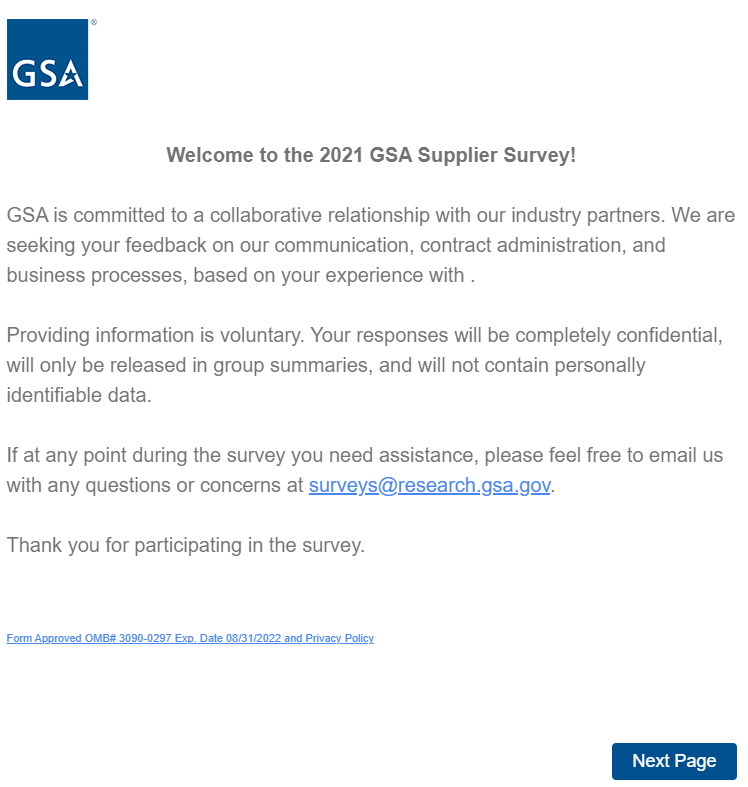 Link at the bottom of above page goes to a pdf displaying the PRA statement and a GSA Privacy Act Statement. See next page for screenshot.Screen 1, continuedScreenshot of pdf linked from bottom of first page: 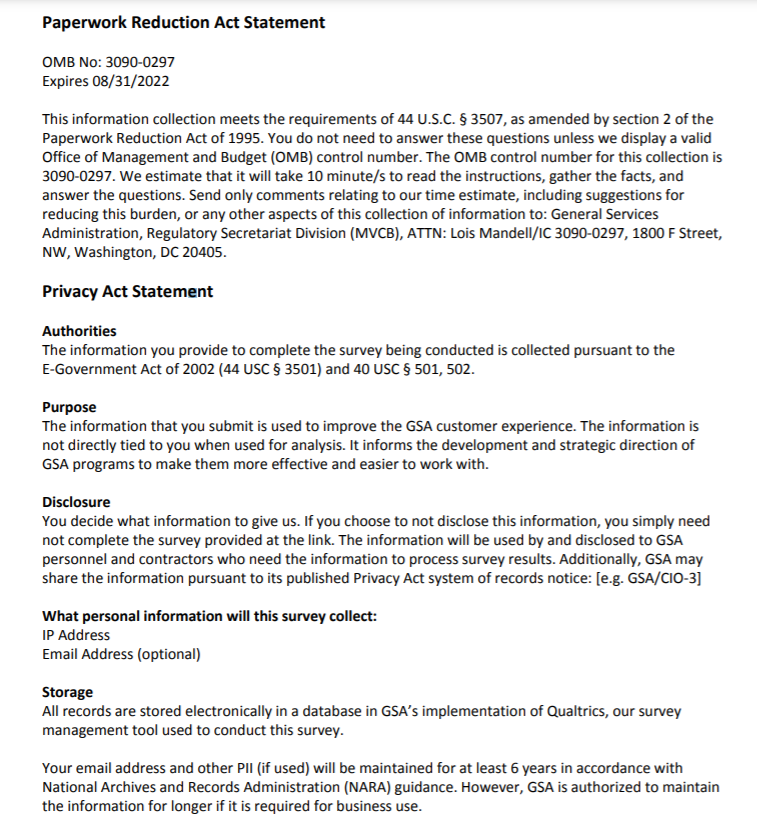 Screen 2aDisplay if GSA Portfolio (embedded data) = GSA General Supplies and Services.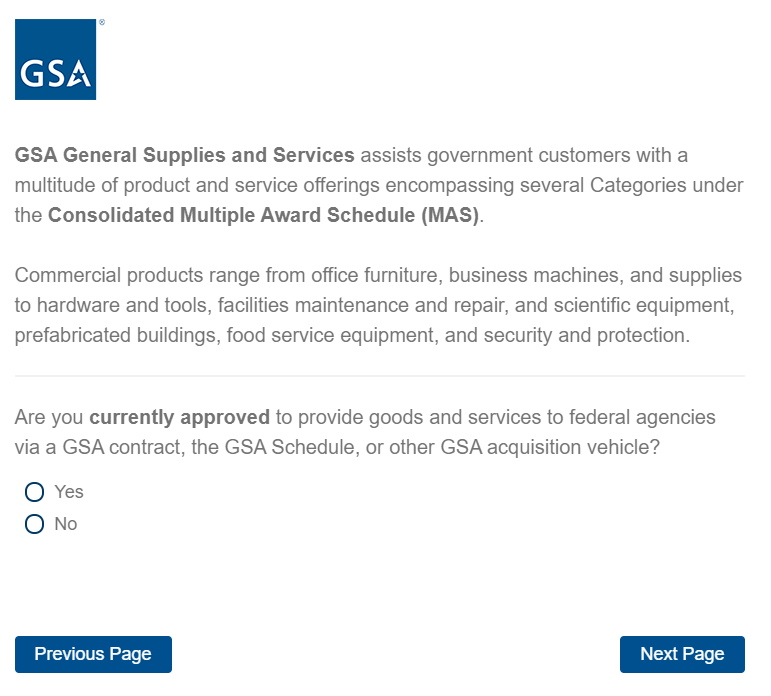 If No, then display Screen 3 and exit survey.If Yes, skip to Screen 4.Screen 2bDisplay if GSA Program Office (embedded data) = GSA Fleet: 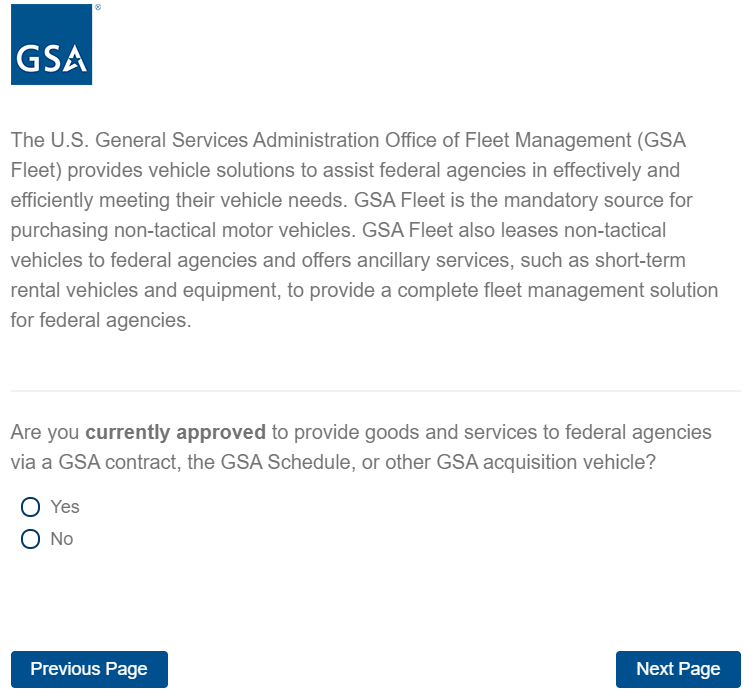 If No, then display Screen 3 and exit survey.If Yes, skip to Screen 5.Screen 2cDisplay if GSA Program Office (embedded data) = GSA Information Technology Category: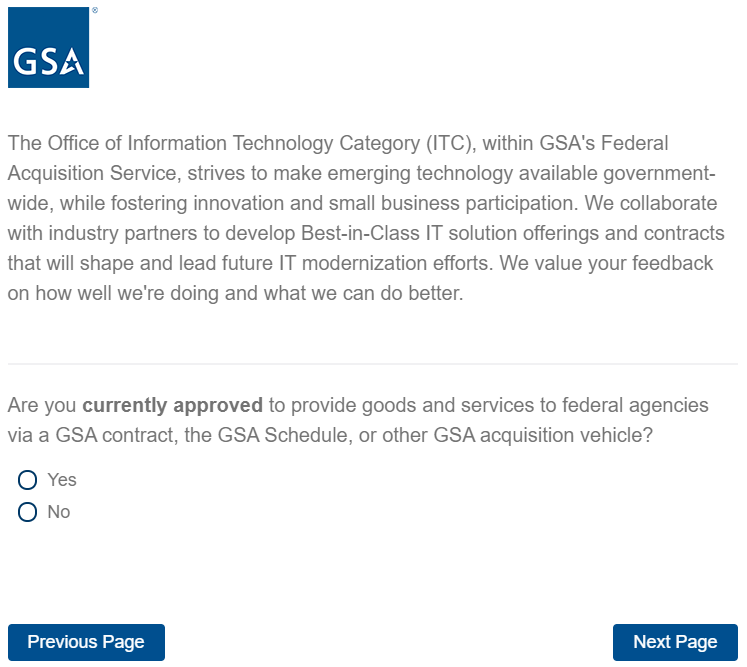 If No, then display Screen 3 and exit survey.If Yes, skip to Screen 5.Screen 2dDisplay if GSA Program Office (embedded data) = GSA Center for Travel Management: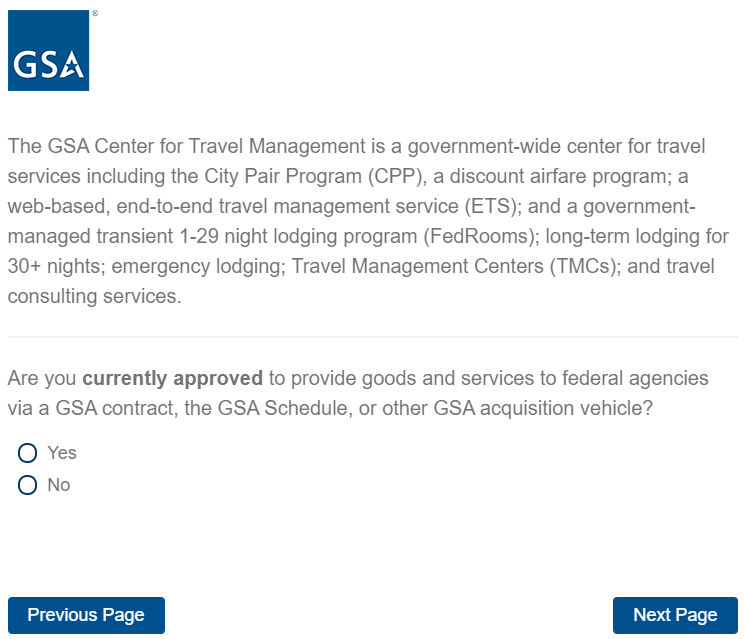 If No, then display Screen 3 and exit survey.If Yes, skip to Screen 5.Screen 2eDisplay if GSA Program Office (embedded data) = GSA Freight Management Program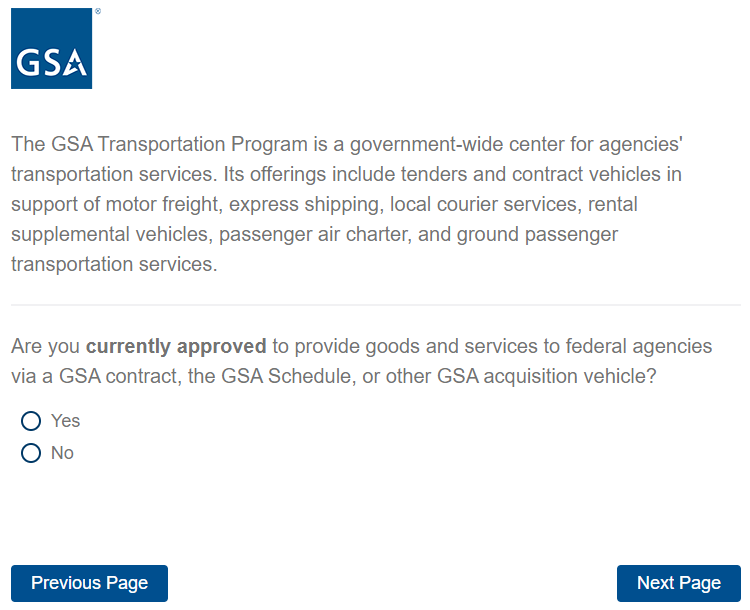 If No, then display Screen 3 and exit survey.If Yes, skip to Screen 5.Screen 2fDisplay if GSA Program Office (embedded data) = GSA Employee Relocation Resource Center: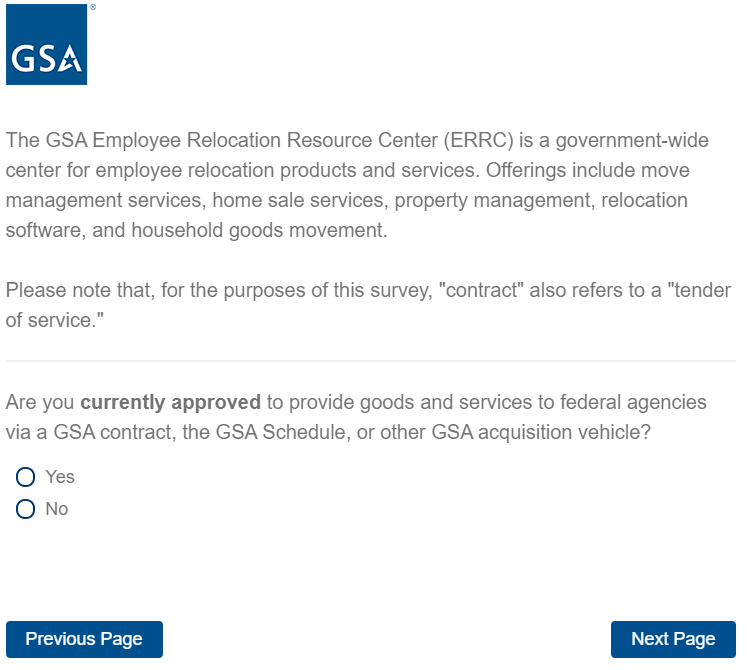 If No, then display Screen 3 and exit survey.If Yes, skip to Screen 5.Screen 2gDisplay if GSA Program Office (embedded data) = One Acquisition Solution for Integrated Services (OASIS):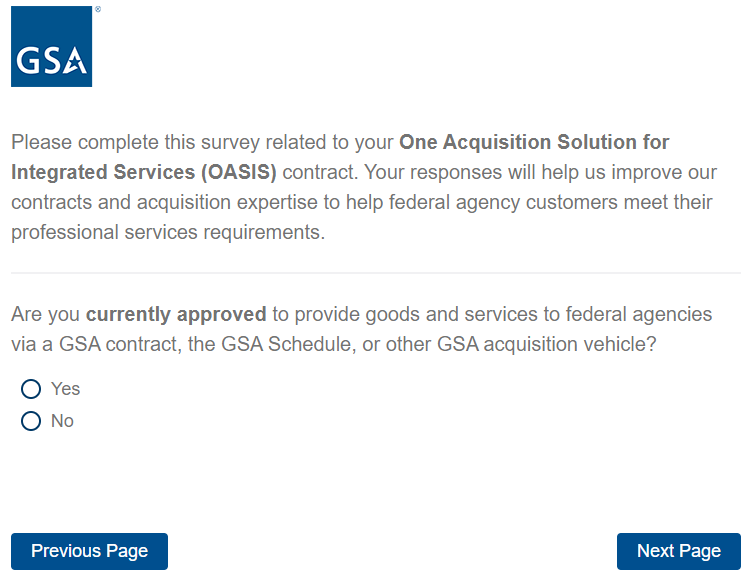 If No, then display Screen 3 and exit survey.If Yes, skip to Screen 5.Screen 2hDisplay if GSA Portfolio (embedded data) = Professional Services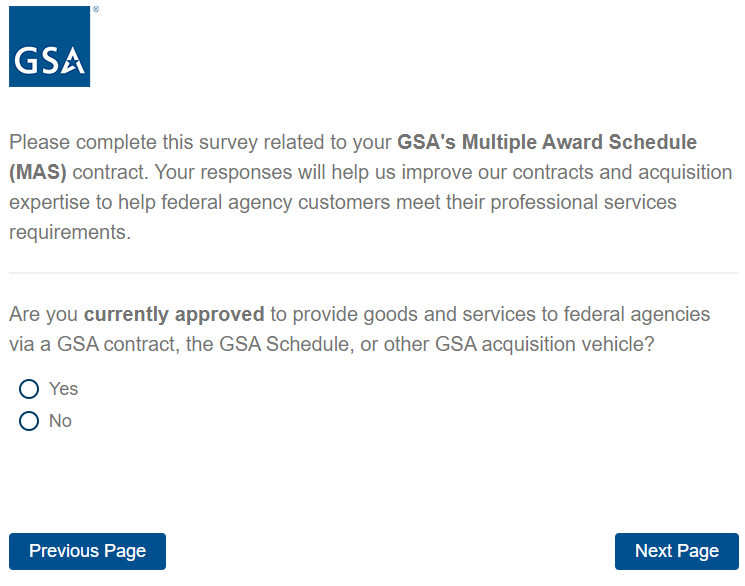 If No, then display Screen 3 and exit survey.If Yes, skip to Screen 5.Screen 2iDisplay if GSA Program Office (embedded data) = Human Capital and Training Solutions (HCaTS)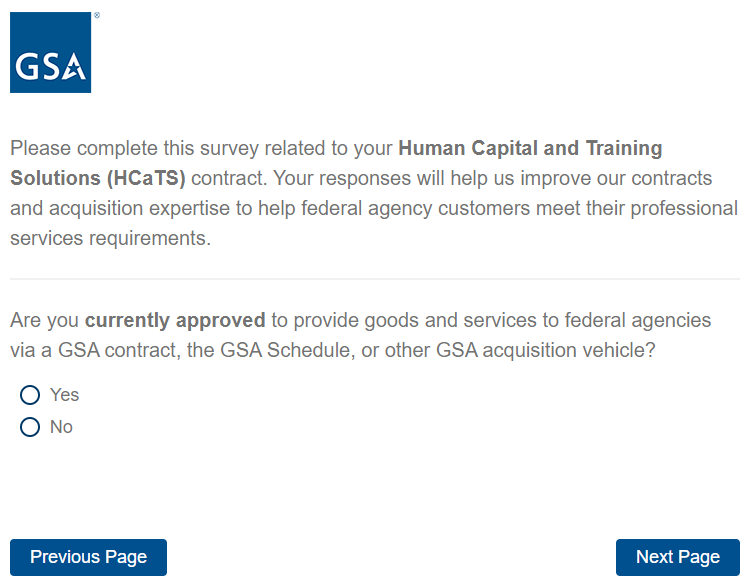 If No, then display Screen 3 and exit survey.If Yes, skip to Screen 5.Screen 3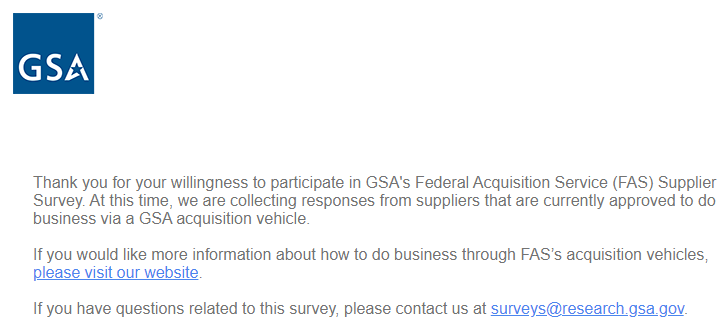 Exit survey (for respondents who select “No” on Screens 2a-i). The above link goes to a page on GSA.gov that provides information on how to do business with GSA. Screen 4Display if GSA Portfolio (embedded data) = GSA General Supplies and Services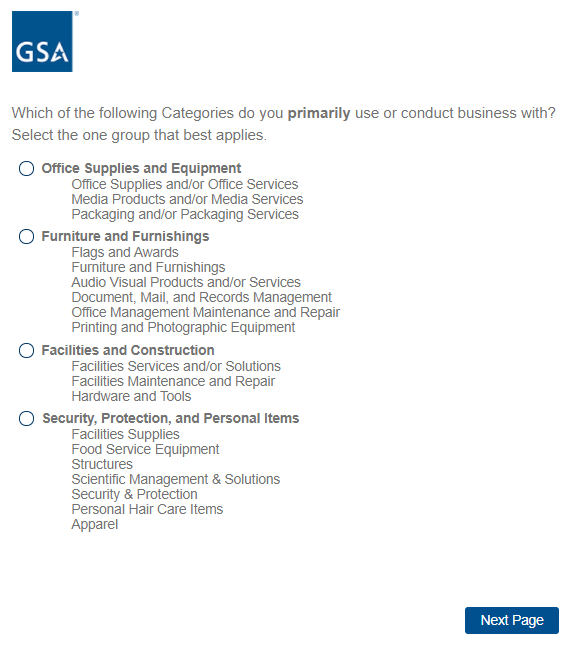 Proceed to Screen 5.Screen 5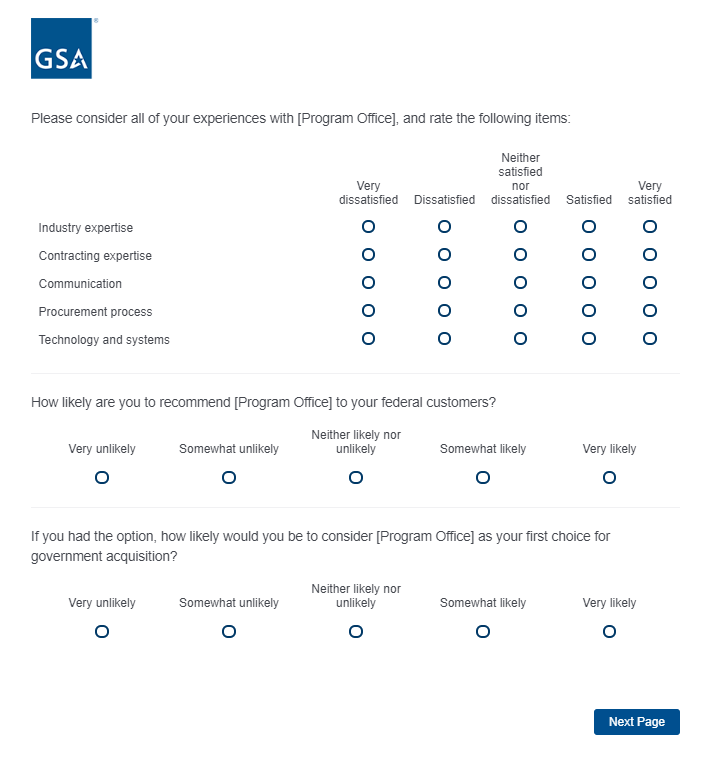 Proceed to Screen 6.Screen 6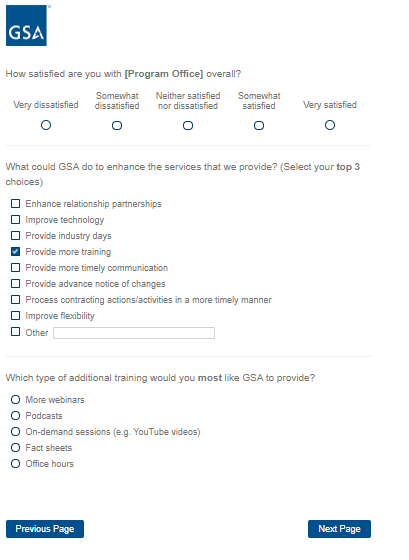 If Portfolio = GSA General Supplies and Services, skip to Screen 7.If Program Office = GSA Fleet, skip to Screen 10.If Program Office = GSA Center for Travel Management, skip to Screen 11.If Program Office = GSA Transportation Management Program, skip to Screen 13.If Program Office = GSA Employee Relocation Resource Center, skip to Screen 15.If Program Office = One Acquisition Solution for Integrated Services (OASIS), skip to Screen 17.If Portfolio = Professional Services, skip to Screen 20.If Program Office = Human Capital and Training Solutions (HCaTS), skip to Screen 22.Screen 7Display if GSA Portfolio (embedded data) = GSA General Supplies and Services,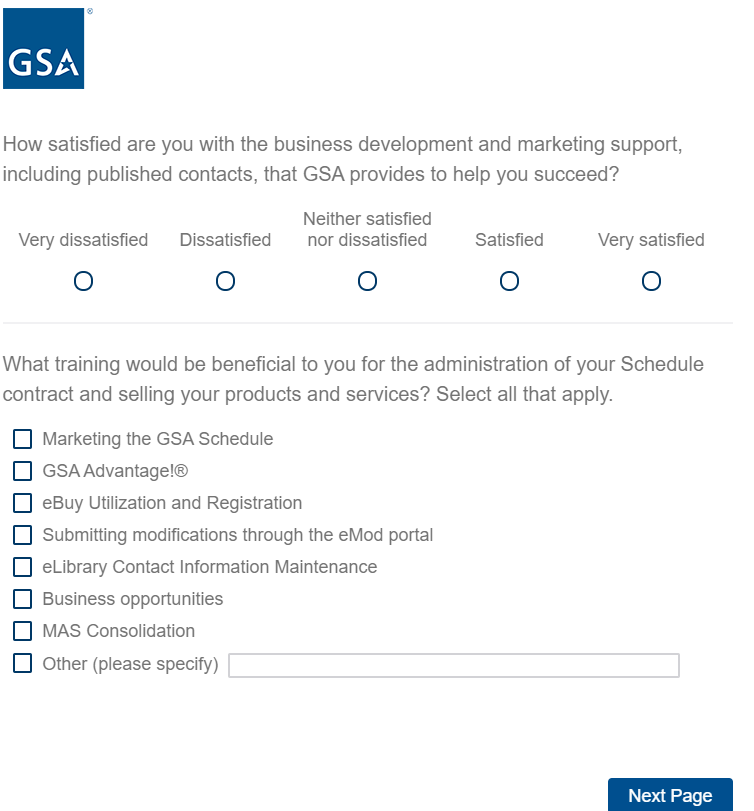 Screen 8Display if GSA Portfolio (embedded data) = GSA General Supplies and Services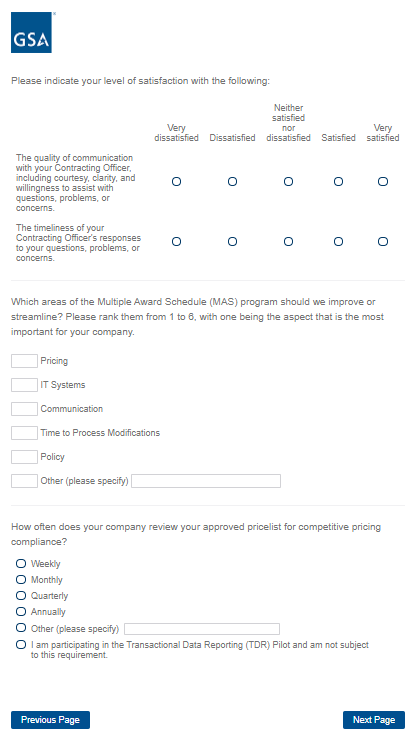 Screen 9Display if GSA Portfolio (embedded data) = GSA General Supplies and Services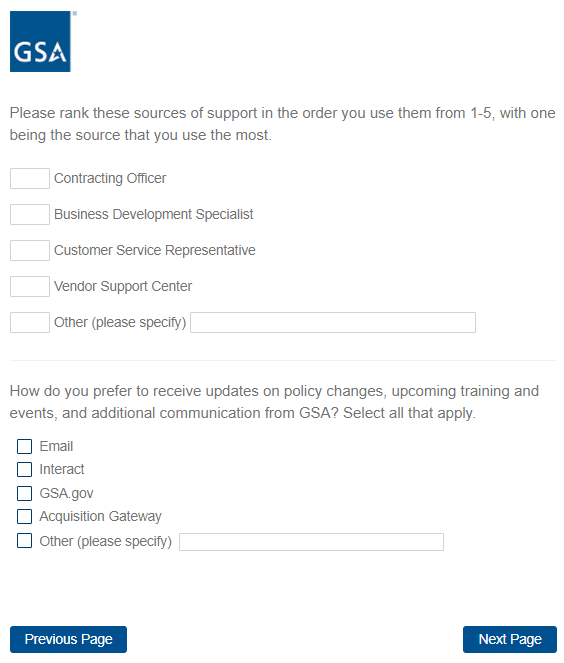 Skip to Screen 25.Screen 10Display if GSA Program Office (embedded data) = GSA Fleet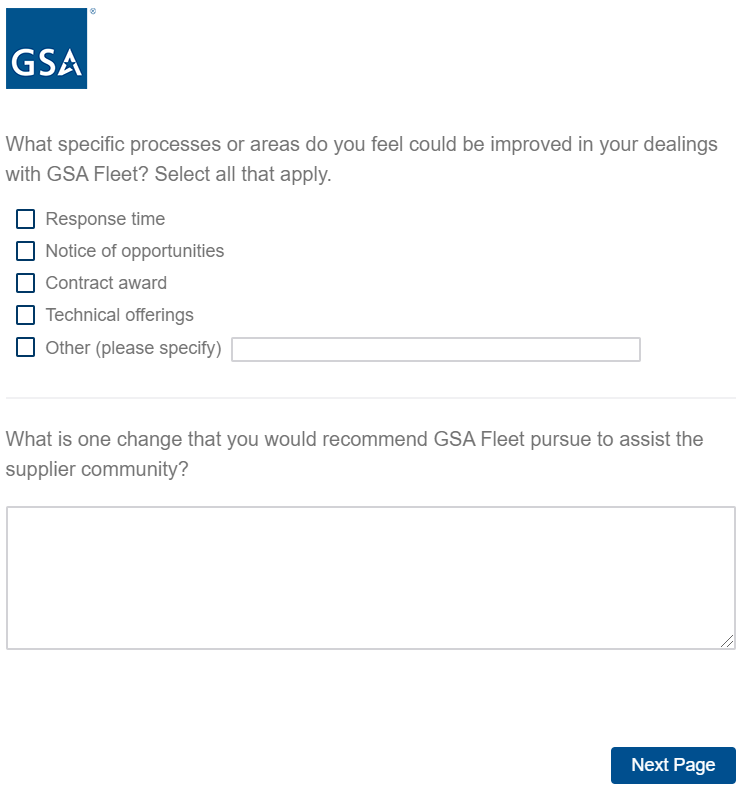 Skip to Screen 28.Screen 11Display if GSA Program Office (embedded data) = the GSA Center for Travel Management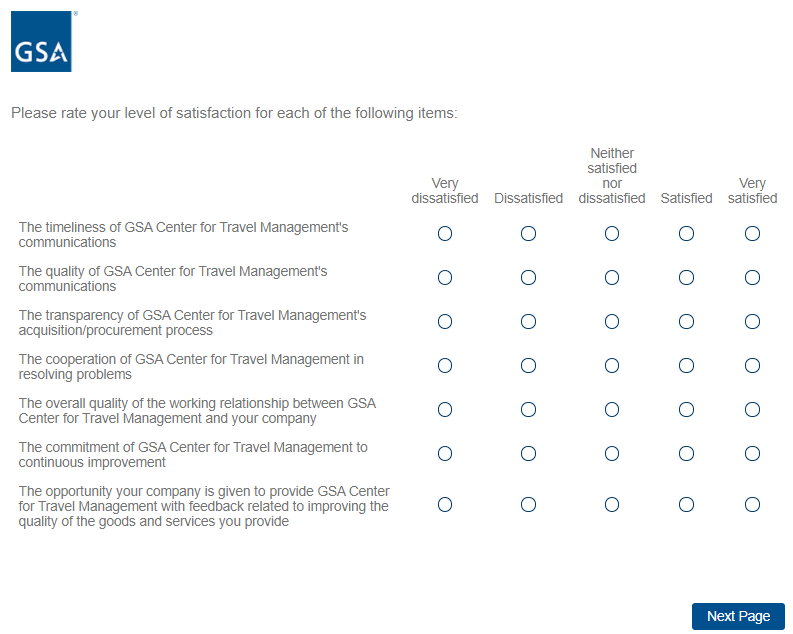 Screen 12Display if GSA Program Office (embedded data) = the GSA Center for Travel Management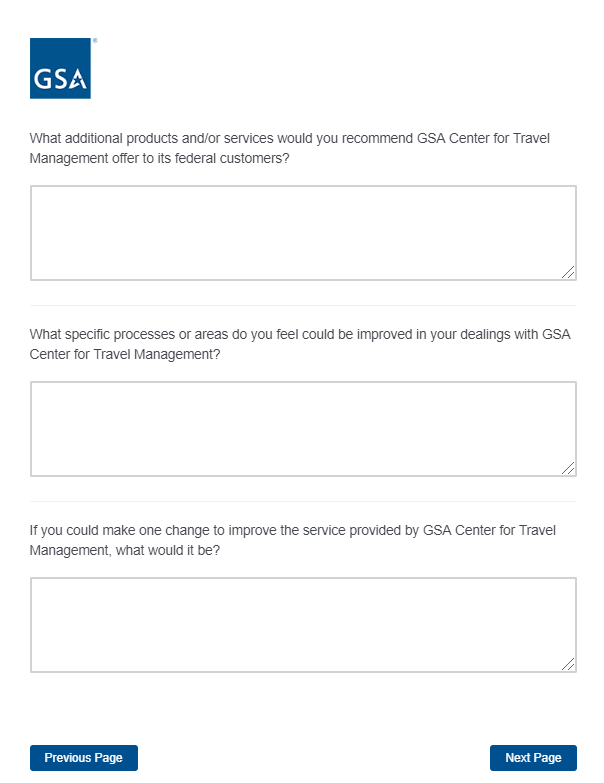 Skip to Screen 28.Screen 13Display if GSA Program Office (embedded data) = GSA Transportation Management Program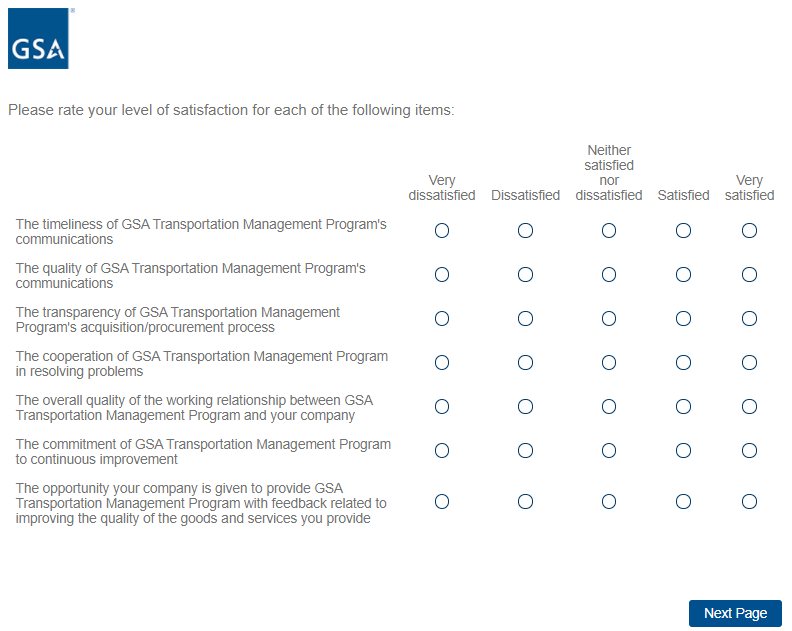 Screen 14Display if GSA Program Office (embedded data) = GSA Transportation Management Program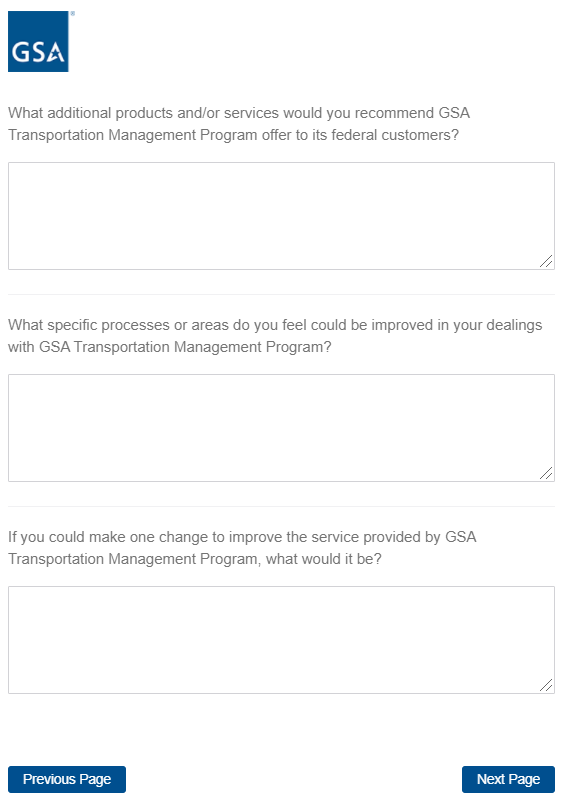 Skip to Screen 28.Screen 15Display if GSA Program Office (embedded data) = GSA Employee Relocation Resource Center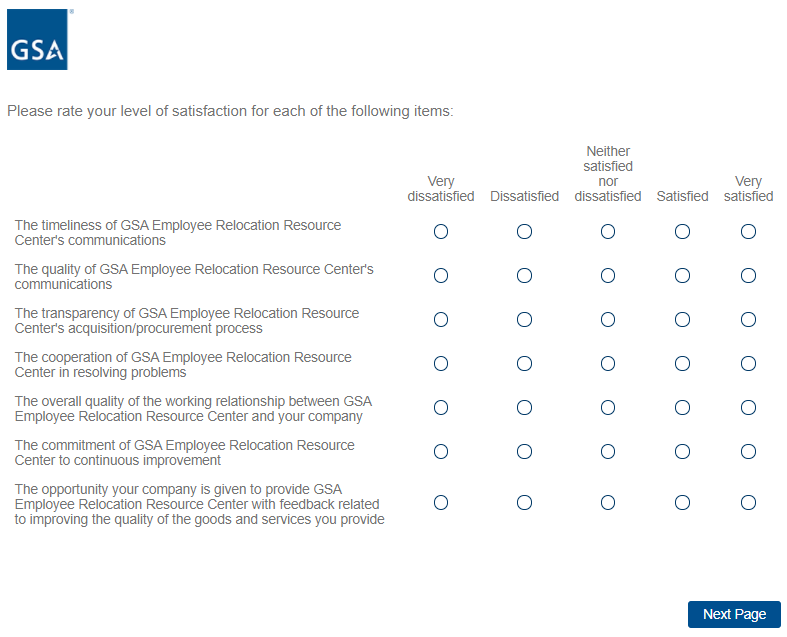 Screen 16Display if GSA Program Office (embedded data) = GSA Employee Relocation Resource Center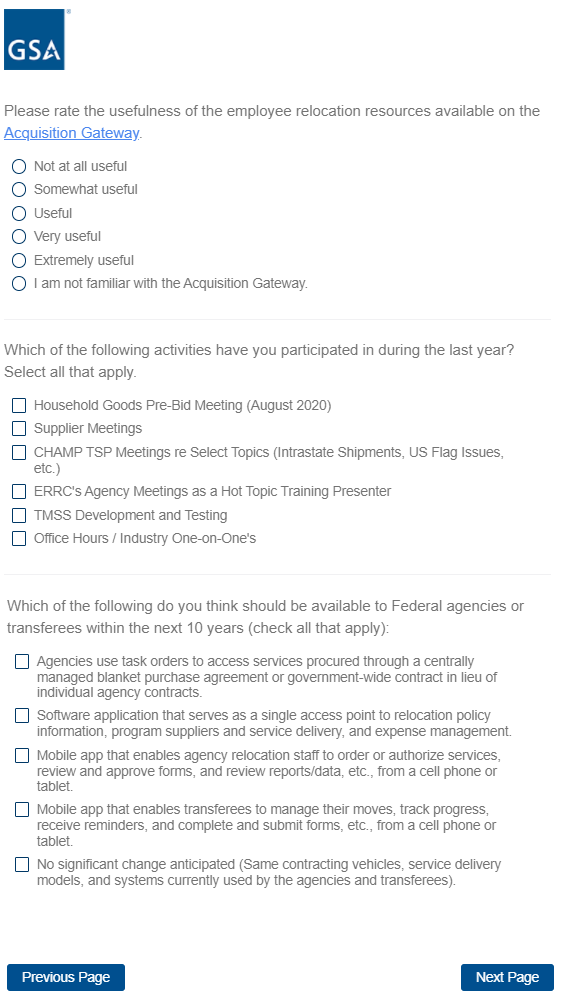 Skip to Screen 25.Screen 17Display if GSA Program Office (embedded data) = One Acquisition Solution for Integrated Services (OASIS)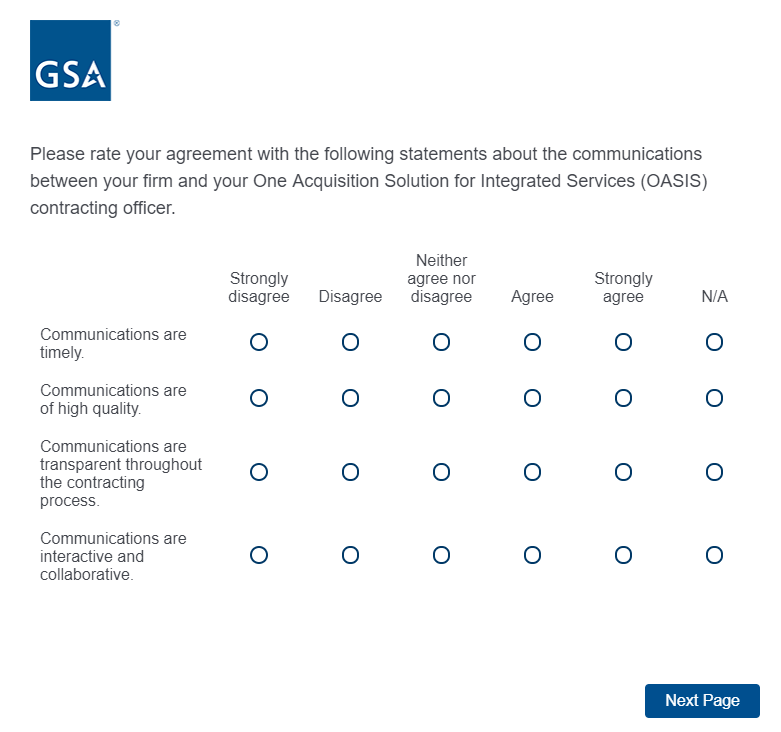 Screen 18Display if GSA Program Office (embedded data) = One Acquisition Solution for Integrated Services (OASIS)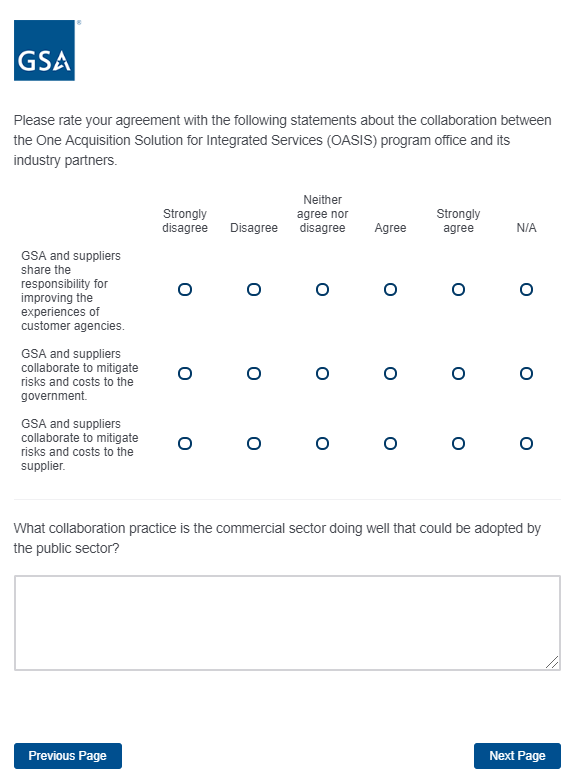 Screen 19Display if GSA Program Office (embedded data) = One Acquisition Solution for Integrated Services (OASIS)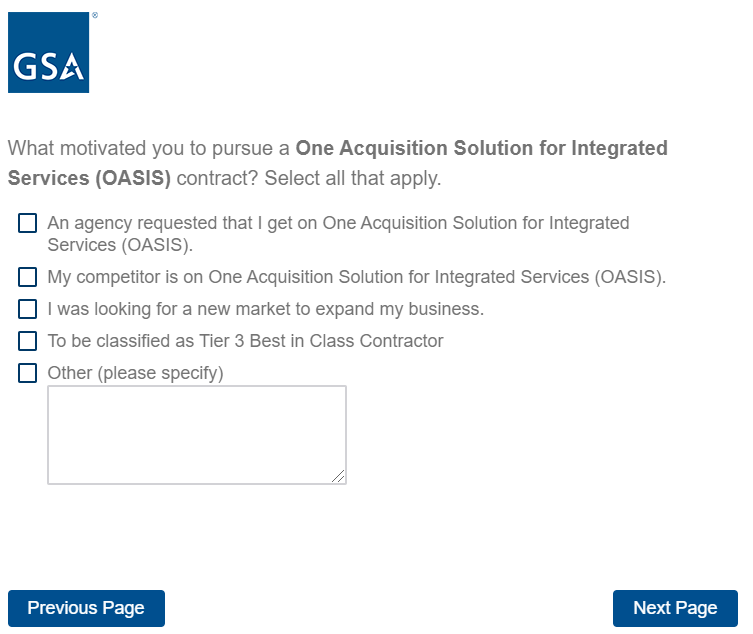 Skip to Screen 28.Screen 20Display if GSA Portfolio (embedded data) = Professional Services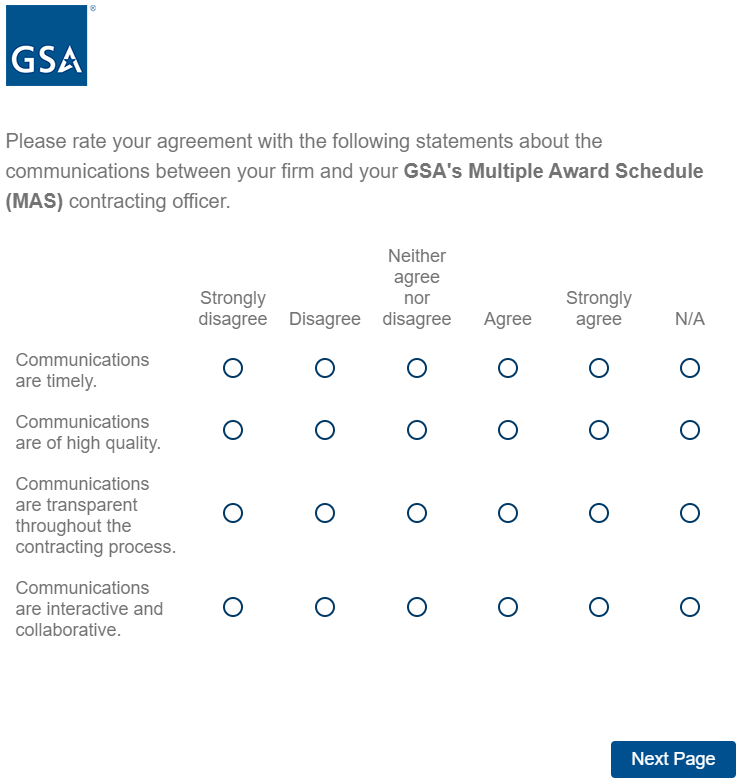 Screen 21Display if GSA Portfolio (embedded data) = Professional Services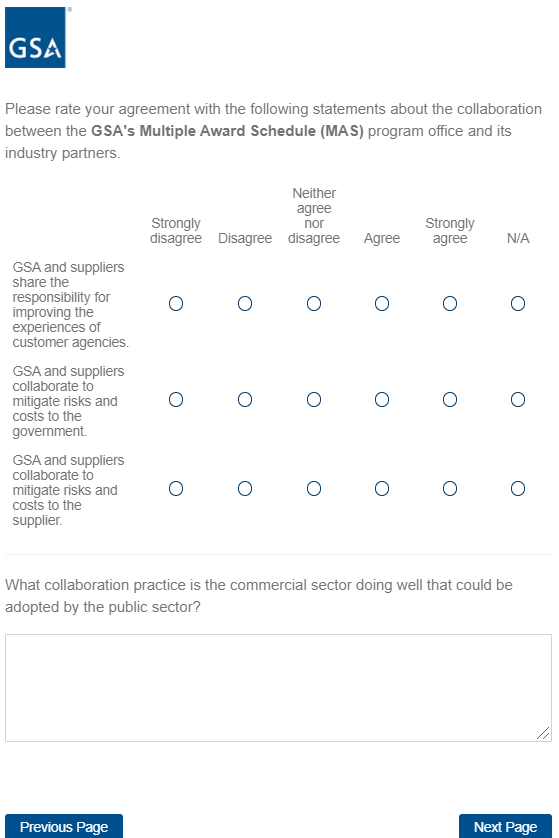 Skip to Screen 25.Screen 22Display if GSA Program Office (embedded data) = Human Capital and Training Solutions (HCaTS)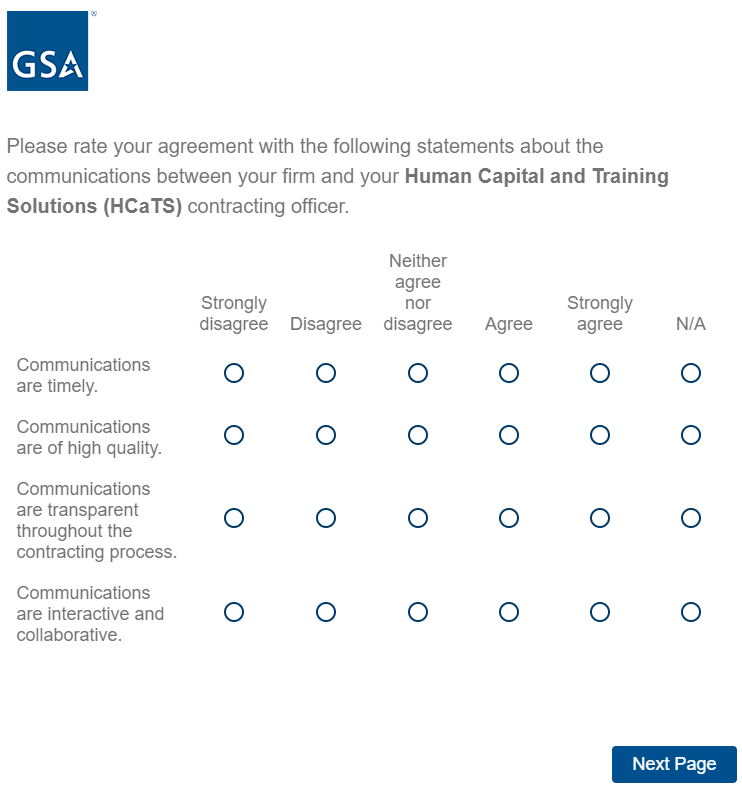 Screen 23Display if GSA Program Office (embedded data) = Human Capital and Training Solutions (HCaTS)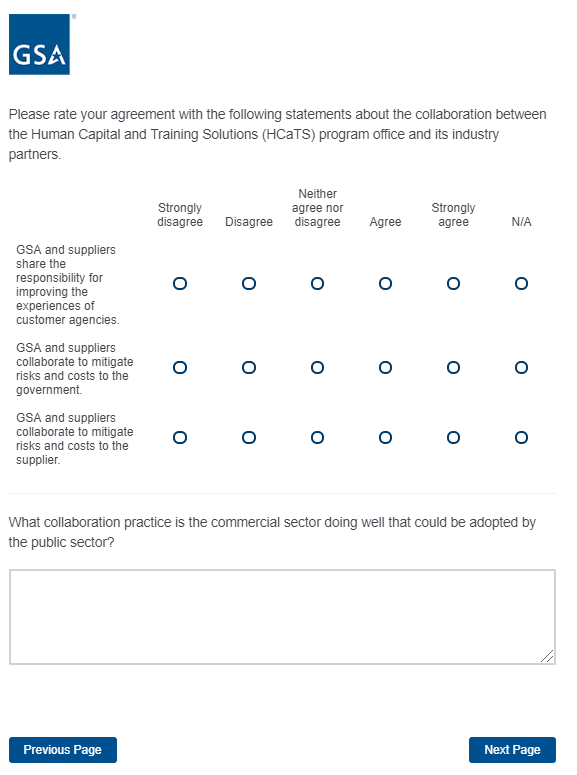 Screen 24Display if GSA Program Office (embedded data) = Human Capital and Training Solutions (HCaTS)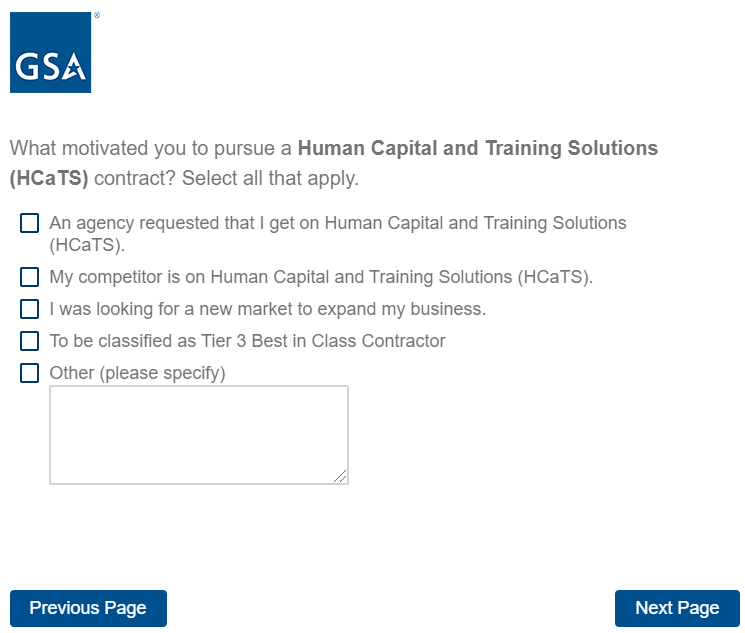 Skip to Screen 28.Screen 25Display if GSA Program Office = GSA Multiple Award Schedule (MAS)Or if GSA Program Office = GSA Employee Relocation Resource CenterOr if Category = Information Technology 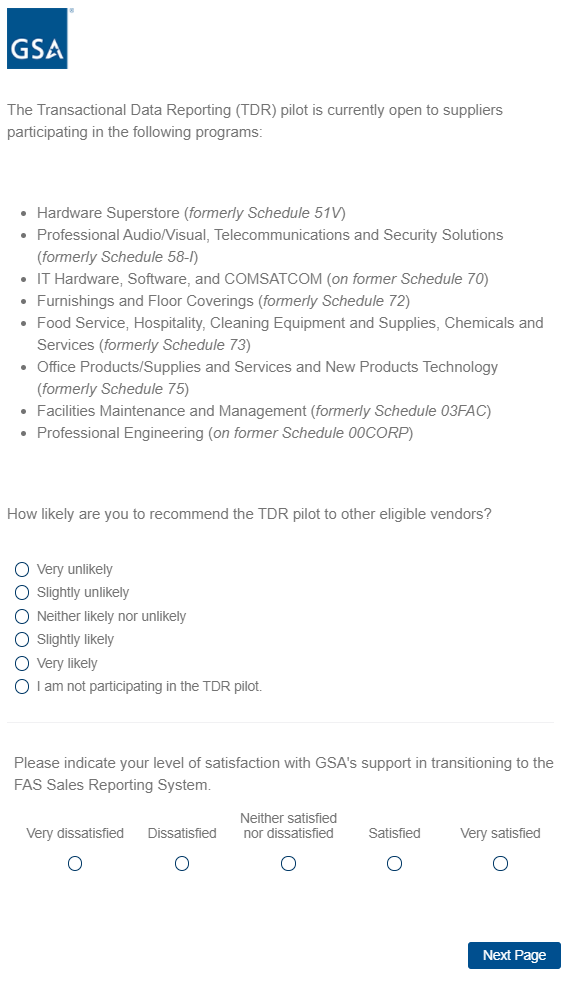 Screen 26Display if GSA Program Office = GSA Multiple Award Schedule (MAS)Or if GSA Program Office = GSA Employee Relocation Resource CenterOr if Category = Information Technology 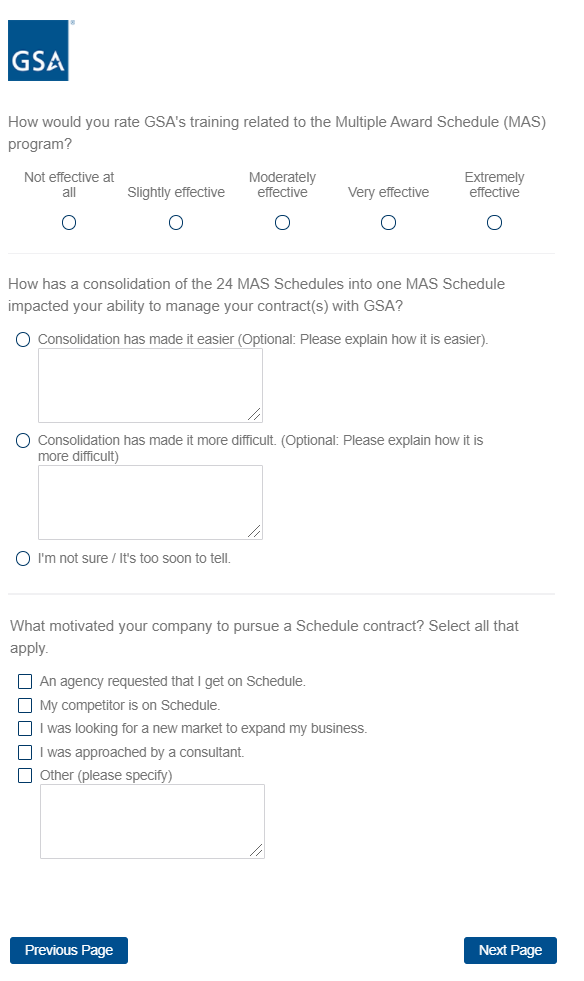 Screen 27Display if GSA Program Office = GSA Multiple Award Schedule (MAS)Or if GSA Program Office = GSA Employee Relocation Resource CenterOr if Category = Information Technology 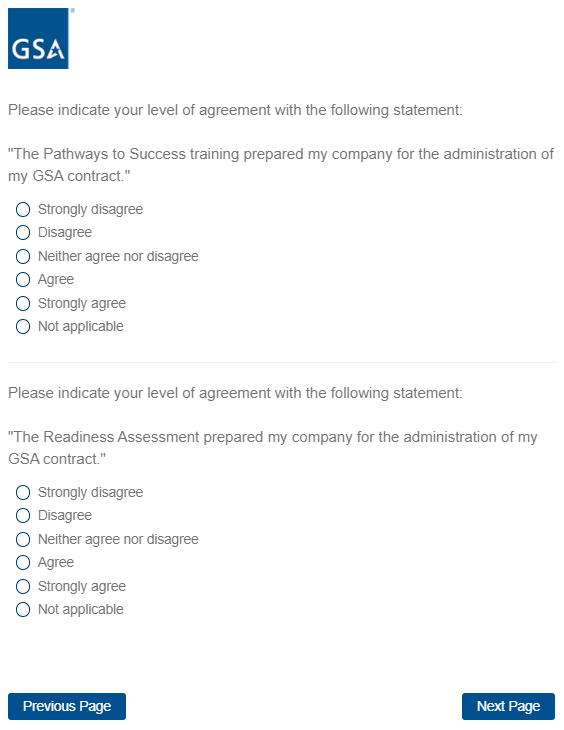 Screen 28Display to all respondents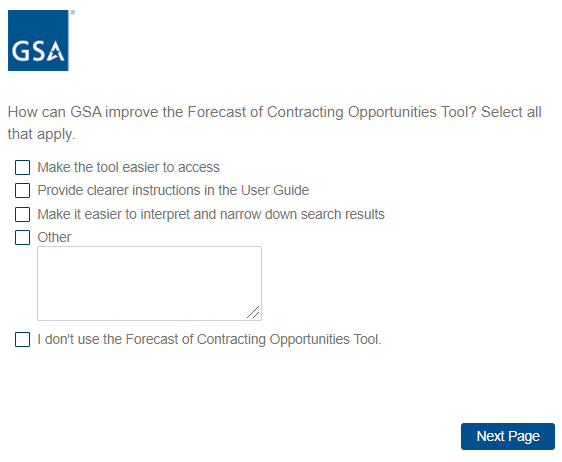 Screen 29Display to all respondents.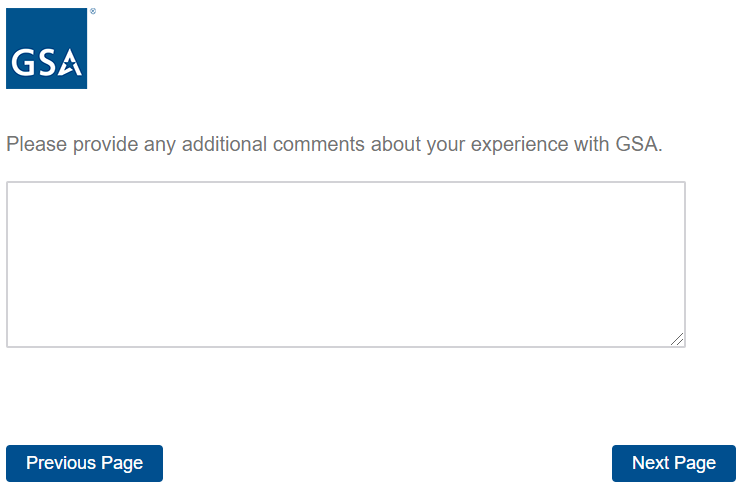 Screen 30Display to all respondents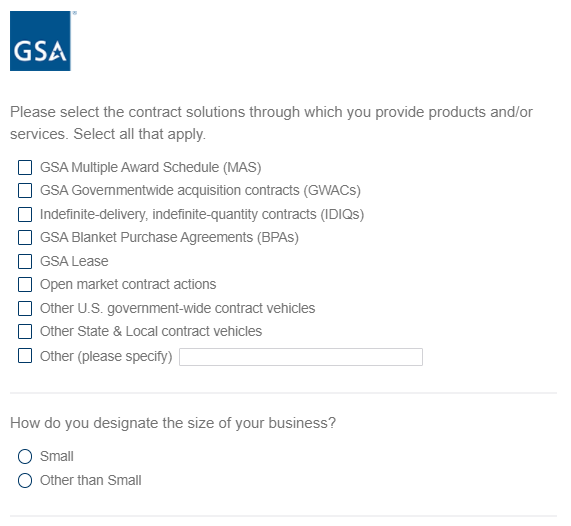 If “Small” is selected, then display the following question in the same page. 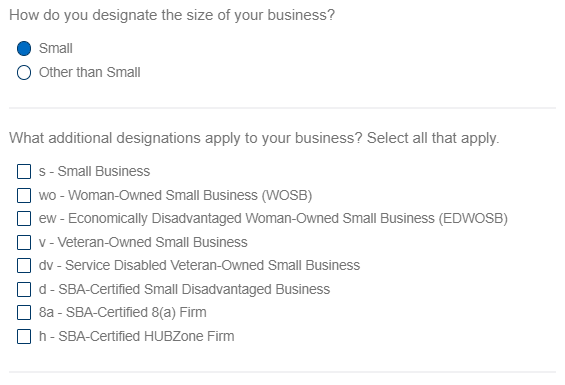 Screen 30, continued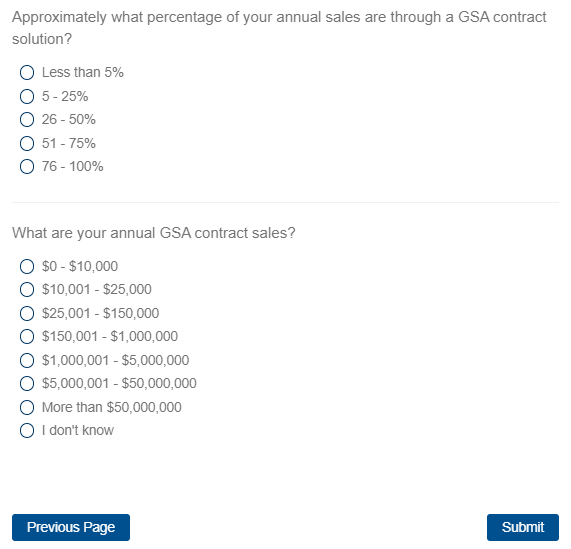 If “$0 - $10,000” or “$10,001 - $25,000” is selected, then display the following question in the same page: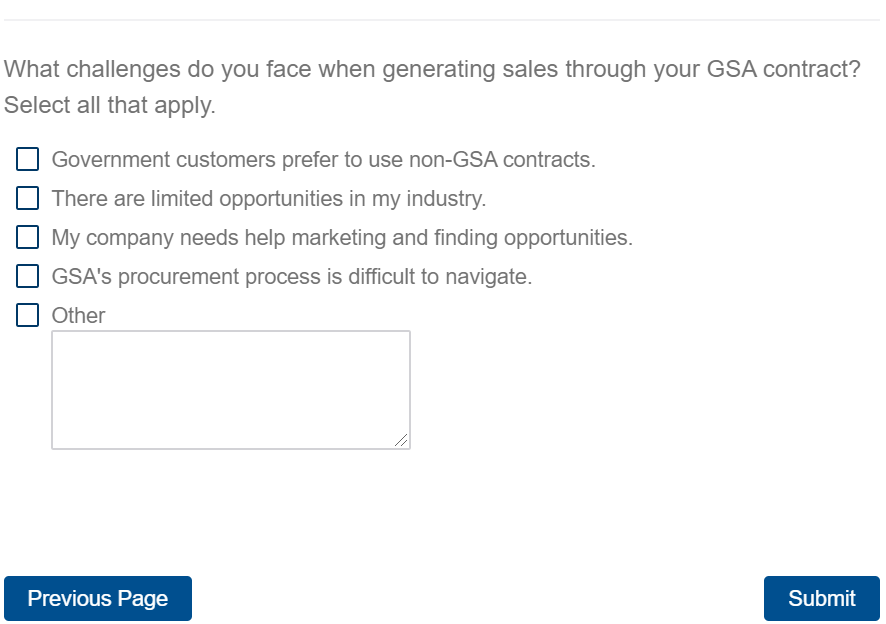 Screen 31Display to all respondents.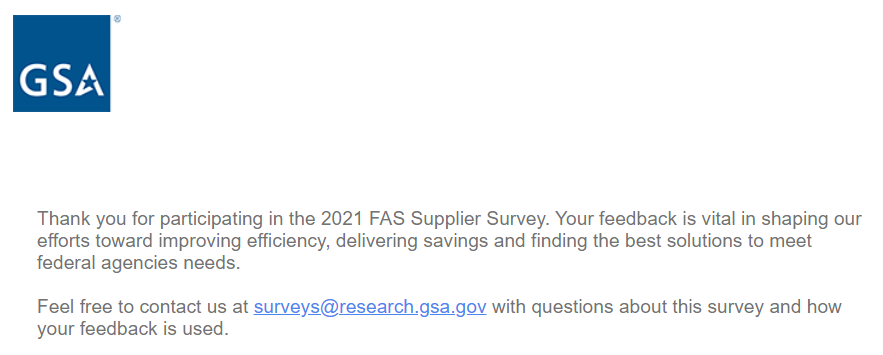 